Почти 30 млн рублей получат образовательные учреждения в сфере культуры Орловской области на оснащение музыкальными инструментами, оборудованием и учебными материалами в 2021 годуОб этом сообщил заместитель начальника Управления культуры и архивного дела Орловской области Иван Богатов на совещании с главами муниципальных образований, которое провел Губернатор Орловской области Андрей Клычков 11 марта.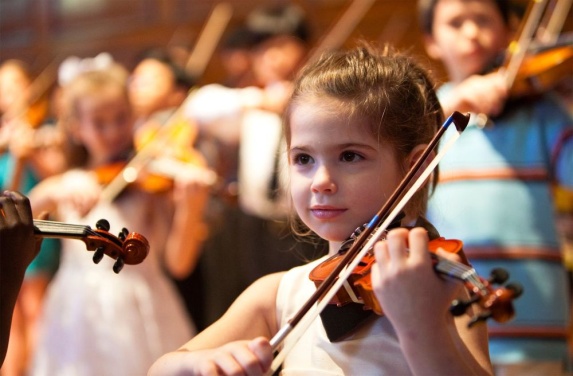 В 2021 году в рамках регионального проекта "Культурная среда", входящего в национальный проект «Культура», предусмотрено 28,8 млн рублей на оснащение образовательных учреждений в сфере культуры (детские школы искусств по видам искусств и училищ) музыкальными инструментами, оборудованием и учебными материалами.Финансовые средства получат 6 образовательных учреждений: Змиевская детская школа искусств - 4,5 млн рублей, Хотынецкая детская школа искусств - 3,2 млн рублей, Новосильская детская школа искусств - 2,7 млн рублей, Троснянская детская школа искусств - 2,7 млн рублей, Шаблыкинская детская школа искусств - 6 млн рублей, Орловский областной колледж культуры и искусств - 9,6 млн рублей.Портал Орловской области - публичный информационный центр